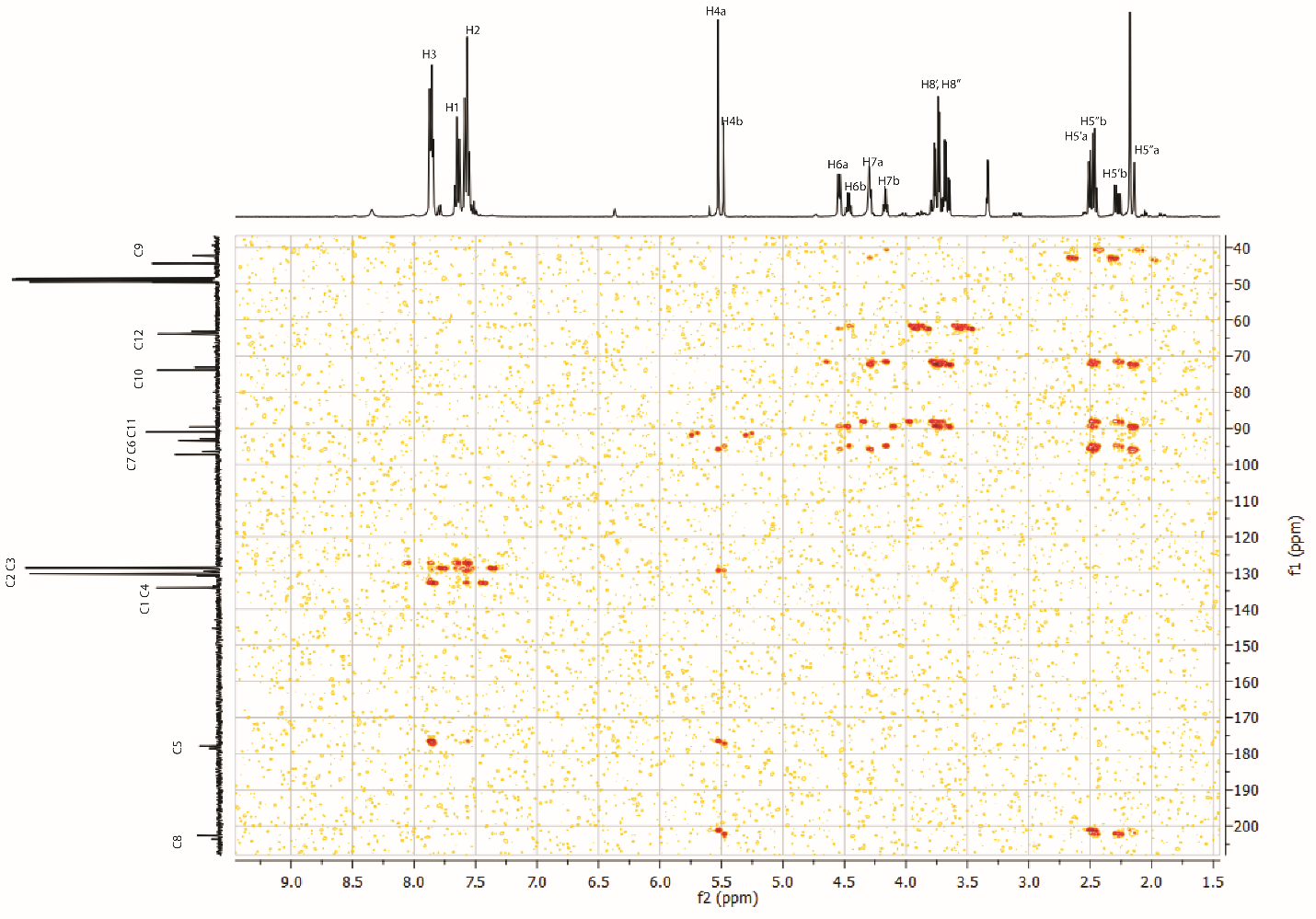 Figure S7. Two-dimensional HMBC spectrum.